INDICAÇÃO Nº 01644/2013Sugere ao Poder Executivo Municipal a realização de estudos visando à colocação de cascalhos no bairro Zumbi dos Palmares II.  Excelentíssimo Senhor Prefeito Municipal, Nos termos do Art. 108 do Regimento Interno desta Casa de Leis, dirijo-me a Vossa Excelência para sugerir que, por intermédio do Setor competente, seja realizado à colocação de cascalho no bairro Zumbi Palmares II.  Justificativa:Os munícipes procuraram este vereador cobrando providências referente a colocação de cascalhos nas Ruas do Bairro Zumbi dos Palmares II, pois quando chove muito forte, como tem acontecido com frequência, torna-se difícil o acerco dos moradores ao bairro conforme relatos dos mesmos. Como já e de conhecimento de todo, este bairro vem passando vários problemas.Plenário “Dr. Tancredo Neves”, em 13 de Março de 2013.ALEX ‘BACKER’-Vereador-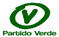 